SUPPLEMENTARY MATERIALFigures and legendsFigure S1. Direct acyclic graph of the association between post-acute sequelae of SARS-CoV-2 (PASC) and physical activity level. BMI = body mass index.Figure S2. Multivariate-adjusted logistic regression analyses (odds ratio [(95% CI]) of the association between persistent symptoms related to COVID-19 (memory impairments, depression, anxiety, taste and smell loss) with physical inactivity (<150 min/week of moderate-to-vigorous activity). * Indicates P<0.05.Figure S1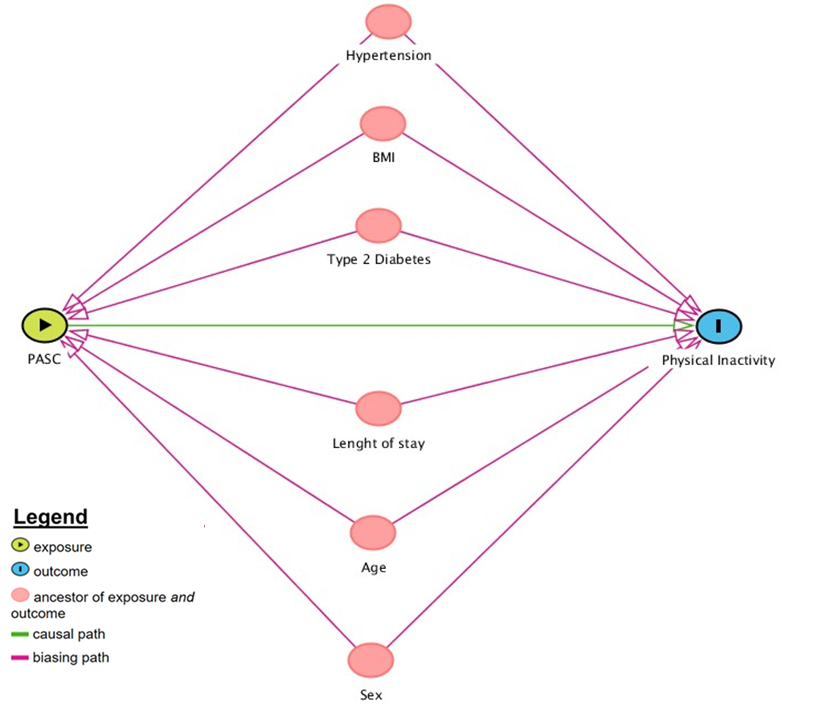 Figure S2